FAČR ve spolupráci s TMK Královehradeckého KFS a OFS Náchod pořádá školení trenérů FAČR  C - licence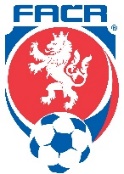 Délka studia C -  licence čítá dohromady 20 hodin teoretické a praktické výuky a 2 ukázkové tréninkové jednotky nad rámec dvoudenního bloku výuky .Lokality teoretické výuky:  ZŠ Náchod – Plhov, Příkopy 1186, 547 01 Náchod Lokalita praktické výuky:  ZŠ Náchod – Plhov, Příkopy 1186, 547 01 NáchodBlok výuky:  sobota  22.1. 2022  (8.00 -  18.00 hodin),   neděle  23.1. 2022   (8.00 - 18.00 hodin) Součástí vzdělávacího kurzu jsou navíc dva ukázkové tréninky. Termín a začátek TJ bude upřesněn přihlášeným účastníkům.Výuka bude zahájena v sobotu  22.1.2022 v 8.00 ve výukových prostorách ZŠ Náchod – Plhov, Příkopy 1186 v Náchodě.  Prezence 7.45 - 8.00h.Cena kurzu je 1.500,- Kč. V této ceně je zahrnut (pronájem učeben, hřiště, odměny lektorů, studijní materiál, oběd v obou dnech). Platba kurzovného probíhá převodem na účet OFS Náchod, č. 246209998/0300.  Variabilní symbol je rodné číslo, do poznámky k platbě uveďte příjmení , jméno – kurzovné. Uzávěrka přihlášek je 17.1.2022.Přihlásit se můžete pouze online pod odkazem:https://kurzy.fotbal.cz/registrace-kurzu/9eced642-1166-11ec-a090-6f7fa14e09cbUpozorňujeme, že faktura bude vystavena OFS Náchod pouze na vyžádání!!!!Uchazeči o studium si sebou na kurz přinesou • občanský průkaz (pas) • potvrzení o zaplacení kursovného• výpis z rejstříku trestů (originál – max. 3 měsíce starý)• lékařské potvrzení o zdravotní způsobilosti k účasti na kursu (originál – max. 3 měsíce starý )  • fotografii pasového formátu • tréninkové oblečení a obuv   Certifikát o absolvování on-line licence Grassroots Leader!  https://leadercertifikat.fotbal.cz/account/formlog     (Lze splnit i v průběhu kurzu)                          Mgr. Jan Míl					Daniel Franc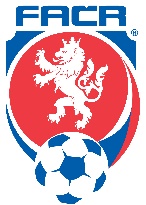                           GTM pro Královehradecký kraj			Lektor FAČR                          mil@fotbal.cz, tel: 603 522 967			franc@fotbal.cz, tel: 723 583 821